Актуализиран график  „Зелени коридори“ в периода от 04.06.2021г. до 13.06.2021г. в област Сливен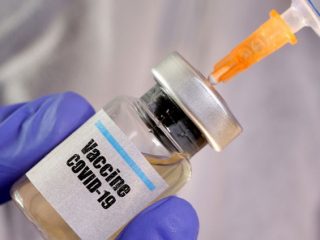 Към момента имунизацията срещу COVID-19 е единственото средство за овладяване на епидемичния процес. За изграждане на колективен имунитет, позволяващ овладяването на пандемията и в крайна сметка ликвидиране на болестта, е необходимо да се постигне защита на най-малко 70 % от населението чрез ваксиниране. Това ще доведе до намаляване на високата смъртност и степен на хоспитализации. В зависимост от темповете на ваксиниране е възможно пандемията в Европа да бъде овладяна в края на 2021г.Имунизация срещу COVID-19  извършват личните лекари, които заявяват необходимите количества за седмицата към РЗИ-Сливен. Освен това, всеки, който желае да се ваксинира срещу COVID-19, има възможност да попълни електронно своята заявка за ваксинация в онлайн базирана платформа, която е достъпна на следния линк: https://www.his.bg/ и https://www.his.bg/bg/reservation В заявката е налице възможност за подаване на информация за предпочитания вид ваксина срещу COVID-19, избор на ваксинационен център и час за поставяне на ваксината.В периода от 04.06.2021г. до 13.06.2021г. вкл.  на територията на Област Сливен са организирани и „зелени коридори“ за поставяне на ваксини – иРНК и векторни срещу COVID-19, в следните временни имунизационни пунктове и с работно време, както следва:Петък - 04 юни 2021г.Събота - 05 юни 2021г.Неделя - 06 юни 2021г.Понеделник - 07 юни 2021г.Вторник - 08 юни 2021г.Сряда - 09 юни 2021г.Четвъртък – 10 юни  2021г.Петък - 11 юни 2021г.Събота - 12 юни 2021г.Неделя - 13 юни 2021г.Всички ваксини в Европейския съюз се оценяват по същите високи стандарти като всеки друг лекарствен продукт. Това важи и за одобрените до момента ваксини срещу COVID-19. Актуалните кратки характеристики на продуктите се публикуват на  интернет страницата на Изпълнителна агенция по лекарствата.Най-често странични ефекти се появяват веднага след ваксинацията и включват отпадналост, болка в мускулите, главоболие и зачервяване на мястото на инжекцията. Тези симптоми показват, че имунната система отговаря на ваксината и създава антитела срещу вируса. Възможности за съобщаване на нежелана реакция след ваксинация: -  чрез ОПЛ/медицинско лице във временен имунизационен пункт, където е поставена ваксината; -  на интернет страницата на Изпълнителна агенция по лекарствата: https://www.bda.bg/bgЛечебно заведение Населено мястоАдресРаботно времеМБАЛ „Света Петка Българска“ ЕООДгр. Нова Загораул. „Петко Енев“ №1от 09.30 до 12.00ч.МБАЛ „Хаджи Димитър“ ООДгр. Сливенул. „Димитър Пехливанов“ №5от 16.00 до 17.00ч.МБАЛ „Д-р Иван Селимински – Сливен“ АД		гр. Сливен	ул. „Христо Ботев“ №1от 17.00 до 21.00ч.Лечебно заведение Населено мястоАдресРаботно времеМБАЛ „Д-р Иван Селимински – Сливен“ АДгр. Сливенул. „Христо Ботев“ №1от 09.00 до 12.00ч.МБАЛ „Хаджи Димитър“ ООДгр. Сливенул. „Димитър Пехливанов“ №5от 16.00 до 17.00ч.Лечебно заведение Населено мястоАдресРаботно времеМБАЛ „Д-р Иван Селимински – Сливен“ АДгр. Сливенул. „Христо Ботев“ №1от 09.00 до 12.00ч.МБАЛ „Хаджи Димитър“ ООДгр. Сливенул. „Димитър Пехливанов“ №5от 16.00 до 17.00ч.Лечебно заведение Населено мястоАдресРаботно времеМБАЛ „Света Петка Българска“ ЕООДгр. Нова Загораул. „Петко Енев“ №1от 09.30 до 12.00ч.МБАЛ „Д-р Иван Селимински – Сливен“ АД		гр. Сливен	ул. „Христо Ботев“ №1от 17.00 до 21.00ч.Лечебно заведение Населено мястоАдресРаботно времеМБАЛ „Света Петка Българска“ ЕООДгр. Нова Загораул. „Петко Енев“ №1от 09.30 до 12.00ч.Лечебно заведение Населено мястоАдресРаботно времеМБАЛ „Света Петка Българска“ ЕООДгр. Нова Загораул. „Петко Енев“ №1от 09.30 до 12.00ч.МБАЛ „Д-р Иван Селимински – Сливен“ АД		гр. Сливен	ул. „Христо Ботев“ №1от 17.00 до 21.00ч.Лечебно заведение Населено мястоАдресРаботно времеМБАЛ „Света Петка Българска“ ЕООДгр. Нова Загораул. „Петко Енев“ №1от 09.30 до 12.00ч.Лечебно заведение Населено мястоАдресРаботно времеМБАЛ „Света Петка Българска“ ЕООДгр. Нова Загораул. „Петко Енев“ №1от 09.30 до 12.00ч.МБАЛ „Хаджи Димитър“ ООДгр. Сливенул. „Димитър Пехливанов“ №5от 16.00 до 17.00ч.МБАЛ „Д-р Иван Селимински – Сливен“ АД		гр. Сливен	ул. „Христо Ботев“ №1от 17.00 до 21.00ч.Лечебно заведение Населено мястоАдресРаботно времеМБАЛ „Д-р Иван Селимински – Сливен“ АДгр. Сливенул. „Христо Ботев“ №1от 10.00 до 13.00ч.МБАЛ „Хаджи Димитър“ ООДгр. Сливенул. „Димитър Пехливанов“ №5от 16.00 до 17.00ч.Лечебно заведение Населено мястоАдресРаботно времеМБАЛ „Д-р Иван Селимински – Сливен“ АДгр. Сливенул. „Христо Ботев“ №1от 09.00 до 13.00ч.МБАЛ „Хаджи Димитър“ ООДгр. Сливенул. „Димитър Пехливанов“ №5от 16.00 до 17.00ч.